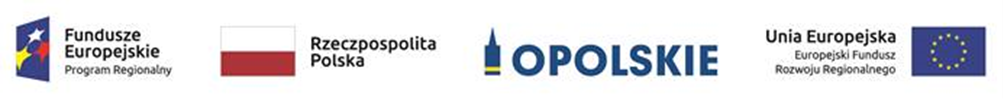 Załącznik nr 2 do ogłoszeniaWarunki udziału w postępowaniuPrzeprowadzenie warsztatów (szkoleń) z zakresu gospodarki odpadami przez eksperta z ww. dziedzinyZamawiający wymaga dołączenia do oferty podpisanego CV trenera, potwierdzającego spełnienie poniższych warunków wskazanych w pkt a-c:a)	wykształcenie co najmniej wyższe,b)	doświadczenie zawodowe w zakresie tematyki szkolenia tzn. co najmniej 2 lata pracy w zakresie dotyczącym ochrony środowiska, w tym gospodarki odpadami,c)	możliwość logowania się do Bazy danych o produktach i opakowaniach oraz o gospodarce odpadami (BDO).2.	Zamawiający wymaga  przeprowadzenia przez trenera w okresie ostatnich 3 lata przed upływem terminu składania ofert, a jeżeli okres prowadzenia działalności jest krótszy – w tym okresie co najmniej 3 szkoleń dot. ochrony środowiska, w tym gospodarki odpadami.Na etapie realizacji zamówienia Zamawiający dopuszcza możliwość zmiany trenera wskazanego w ofercie pod warunkiem spełniania wymagań wskazanych powyżej.Wykaz wykonanych szkoleń**Należy podać: datę wykonania i nazwę podmiotu, na rzecz którego zostało wykonane szkolenie oraz załączyć dowody potwierdzające, że szkolenie zostało wykonane należycie. Dowodami, o których mowa są referencje bądź inne dokumenty wystawione przez podmiot, na rzecz którego szkolenie było wykonane, a w przypadku świadczeń okresowych lub ciągłych - są wykonywane, a jeżeli z uzasadnionej przyczyny o obiektywnym charakterze wykonawca nie jest w stanie uzyskać tych dokumentów - oświadczenie wykonawcy.LP.Nazwa szkoleniaNazwa podmiotu, na rzecz którego szkolenie zostało wykonaneData wykonania usługi123…………………………………………………………… (Nazwa i adres wykonawcy)…………………………..…,………… ………..2023 r.  (Miejscowość)         (data)………………………….........................................………(Podpis i pieczątka Wykonawcy)